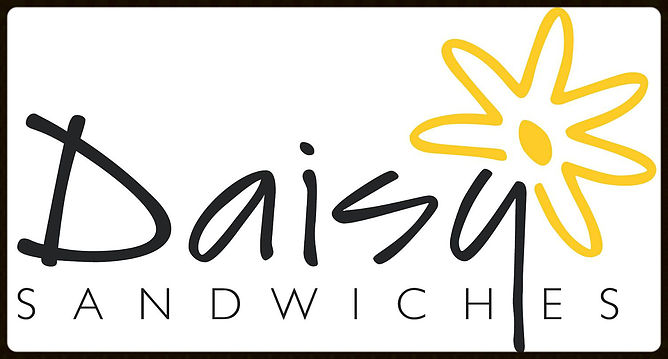 Hot DrinksColumbian Fresh Filter Coffee  1.80/2.30/2.80Americano/Cappuccino/Caffe Latte  2.30/2.70/3.20 

Flat White 2.70/3.20Macchiato2.00/2.20Cortado2.20/2.60Tea/Herbal Teas/Fruit Teas/Decaf Tea 1.50/2.00/2.50
Hot Chocolate/Mocha 2.50/3.00/3.50Spiced or Vanilla Chai Latte 2.20/2.70/3.20 
